فرم فارغ التحصيلي دانشجويان دكتريدانشجوي گرامي لطفاً در صفحه 1 و 2 قسمت‌هاي علامت‌زده √ (شامل مشخصات فردي، واحد دانشجويي، پرداخت فيش 10،000 ريالي، كتابخانه دانشكده و كتابخانه مركزي) را پر كنيد. توجه داشته باشيد در هنگام تحويل رساله به كتابخانه دانشكده و كتابخانه مركزي بايد CD رساله را ارائه نماييد.فرم صفحه 3 را تايپ كرده و پس از امضا توسط استاد مشاور يا راهنما آن را به كتابخانه مركزي تحويل دهيد. در صفحه 5 استاد راهنما و داوران بايد تأييد نمايند كه اصلاحات رساله خود را انجام داده‌ايد.در صفحه 6 مشخصات شخصي را پر كنيد.صفحه 8-7 براي ثبت مشخصات رساله در سايت ايران داك مي‌باشد كه طبق توضيح فرم بايد اطلاعات رساله را در سايت ثبت كنيد و كد رهگيري دريافت نماييد. در ضمن اين فرم را در صفحات مربوطه پر نماييد و استاد راهنما آن را امضا نمايد.بايد به هر يك از استادان يك نسخه از رساله را تحويل داده و فرم صفحه 9 توسط استادان مربوطه امضا گردد. همچنين كادر بعدي را سايت دانشكده مهر و امضا نمايد.پس از تكميل فرم آن را به همراه يك قطعه عكس، كارت دانشجويي و يك نسخه از رساله به همراه CD به آموزش تحويل دهيد.دانشجو موظف است داشتن تأييديه كارشناسي‌ارشد را با آموزش چك نمايد.آمـوزش طبـق نوبت تاريـخي را به دانشـجو اعلام مي‌كند تا به صـندوق رفاه دانشـگاه به آدرس خ‌ وليعصر، كوچه نادر مراجعه نمايد و امور مربوط به وام يا خوابگاه را انجام دهد. پس از دريافت نامه صندوق رفاه توسط آموزش، طبق نوبت پرونده دانشجو به تحصيلات تكميلي دانشگاه ارسال مي‌شود و دانشجو با هماهنگي آموزش مي‌تواند به دفتر تحصيلات تكميلي دانشگاه مراجعه نمايد.تحصيلات تكميلي دانشكدهبرگه‌ي تسويه حساب دانش آموختگان دوره‌هاي تحصيلات تكميلي√ مشخصات فردي دانشجووضعيت نظام وظيفه براي دانشجويان ذكور:وضعيت پذيرش دانشجواين قسمت توسط امور دانش آموختگان و صدور دانشنامه‌ي دوره‌هاي تكميلي دانشگاه تكميل مي‌شود.√ اين قسمت توسط واحد دانشجويي دانشكده تكميل مي‌گردد.√ اين قسمت توسط دانشجو تكميل مي‌گردد:اين قسمت در دانشكده‌هايي كه واحد سمعي و بصري دارند توسط واحد مربوط تكميل مي‌گردد.√ اين قسمت توسط كتابخانه دانشكده تكميل مي‌گردد.اين قسمت توسط كتابخانه مركزي دانشگاه تكميل مي‌گردد.اين قسمت توسط امور مالي دانشكده تكميل مي‌گردد.قسمتهاي ذيل توسط مسئولين دوره‌هاي تكميلي در دانشكده تكميل مي‌گردد.اين قسمت توسط واحد صدور كارت دانشگاه تكميل مي‌گردد.اين قسمت توسط مديريت تحصيلات تكميلي دانشگاه تكميل مي‌گردد.فرم گردآوري اطلاعات پايان‌نامه‌ها كتابخانه مركزي دانشگاه علامه طباطباييصحت اطلاعات مندرج در اين فرم بر اساس محتواي پايان‌نامه و ضوابط مندرج در فرم را گواهي مي‌نمايم.نام استاد مشاور (راهنما):سمت علمينام دانشكدهمحل امضاءرئيس كتابخانهمحل امضاءدانشجويان گرامي اطلاعات پايان نامه خود را به نشاني http://thesis.irandoc.ac.ir وارد و كد رهگيري دريافت نموده و همراه فرم تكميل شده پيوست به واحد تحصيلات تكميلي دانشكده تحويل نماييد.************************************دانشگاه علامه طباطباييفرم اطلاعات پايان‌نامه دانشجويان دوره‌هاي تحصيلات تكميلينام و نام خانوادگي استاد راهنما:					نام و نام خانوادگي معاون دانشكده:			امضاء								امضاءدانشجوي گرامي:براي اينكه مطالب شما از جانب دانشگاه مورد تأييد قرار گيرد مي‌بايست هر آنچه وارد سايت نموده‌ايد در اين فرم نيز وارد كرده و يا اينكه مي‌توانيد پس از ورود اطلاعات به سايت پرينت آن را به تأييد استاد راهنماي خود رسانده و به همراه اصل نسخه پايان‌»امه و سي‌دي فايلهاي ديجيتال به كارشناس مربوطه دانشكده تحويل نماييد.اين قسمت توسط اساتيد راهنما، مشاور، داور تكميل گردد.اين قسمت توسط كانون رايانه تكميل گردد.نام خانوادگي:تاريخ تولد:تابعيت:نام:شماره‌ي شناسنامه:شماره‌ي دانشجويي:نام پدر:محل صدور:قبولي در كنكور سراسري/ داخليداراي كارت پايان خدمت □	معافيت پزشكي □  كفالت □		موقت □		دايم □	مشمول □پرسنل رسمي نيروهاي مسلح □	عضو رسمي سپاه □		طلاب حوزه‌هاي علميه □	متعهد و يا ساير موارد □امور دانش آموختگان و صدور دانشنامهضمن تأييد مراتب تحويل مدارك از نظر امور مشمولين به استناد بند ........................... بخشنامه شماره 57264/5/41 مورخ 4/9/1382 وزارت متبوع بلامانع است □		ممنوع است □								امضا و مهر كارشناس امور مشمولين دانشگاهتاريخ ورود به دانشگاه نيمسال:		سال تحصيلي:			دانشكده:		دوره: روزانه □	شبانه □نوع سهميه‌ي پذيرش: رزمندگان □	شاهد □		جانبازان □	آزاد □	بورسيه‌ي مؤسسات □	غيره □مقطع تحصيلي:			رشته‌ي تحصيلي:					گرايش تحصيلي:مدت زمان تحصيل:				مدت بهره‌مندي از آموزش رايگان:تعداد ترمهاي مشروطي:		تعداد ترمهاي مهمان:	تعداد كل واحدهاي دريافتي:		تعداد واحدهاي قبولي:جمع كل امتياز:				ميانگين كل به عدد و حروف:				تاريخ فراغت از تحصيل:	روز:	ماه:	سال:توجه: اين دانشجو علاوه بر تعهد آموزش رايگان به سازمان ................................................................ نيز تعهد خدمت دارد.مديريت محترم خدمات دانشجويي دانشگاهخواهشمند است با توجه به اطلاعات فوق ميزان بهره‌مندي نامبرده از مزاياي صندوق رفاه دانشجويان را به امور دانش آموختگان مديريت تحصيلات تكميلي دانشگاه اعلام نماييد.ضمناً نامبرده بر اساس تأييديه شماره ............................................................ دانش آموخته مورخ ................................................. دوره ....................................... رشته .................................................................................. دانشگاه ................................................................. مي‌باشد و مبلغ ............................................................... ريال (به حروف: .................................................................................................................... ريال) از مزاياي صندوق رفاه دانشجويان نيز بهره‌مند بوده/ نبوده است.	كارشناس امور دانش آموختگان							مدير تحصيلات تكميلي دانشگاهگواهي مي‌شود خانم / آقاي ................................................................ هيچگونه بدهي به واحد دانشجويي دانشكده ندارد.									مهر و امضاي مسئول واحد دانشجويي دانشكدهبه منظور ابطال تمبر گواهي موقت پايان تحصيلات، مبلغ 10،000 ريال به حساب شماره 98722939 بانك تجارت شعبه شهيد كلانتري كد 958 واريز و فيش آن را ضميمه كرده‌ام.                                                                                                               امضاي دانشجوگواهي مي‌شود خانم/ آقاي ......................................................................... هيچگونه بدهي به واحدهاي سمعي و بصري دانشكده ندارد.									مهر و امضاي مسئول سمعي و بصري دانشكدهگواهي مي‌شود خانم/ آقاي ........................................................................ هيچگونه بدهي به كتابخانه‌ي دانشكده ندارد و يك نسخه از پايان‌نامه/ رساله خود را تحت عنوان ..................................................................................................................................... همراه با كارت كتابخانه تحويل داده است.									مهر و امضاي رئيس كتابخانه‌ي دانشكدهگواهي مي‌شود خانم/ آقاي ........................................................................ هيچگونه بدهي به كتابخانه‌ي مركزي دانشگاه ندارد. چكيده و يك نسخه از پايان‌نامه/ رساله خود را تحت عنوان ..................................................................................................................................... به اين كتابخانه تحويل داده است.									مهر و امضاي رئيس كتابخانه‌ي مركزيگواهي مي‌شود خانم/ آقاي ............................................................................. كليه هزينه‌هاي تحصيلي دوره را پرداخت كرده است.									مهر و امضاي مسئول امور مالي دانشكدهاينجانب ............................................................... كارشناس بررسي پرونده‌ي خانم/ آقاي .......................................................... دانشجوي دوره‌ي ............................... رشته‌ي ................................................................................... ضمن تكميل مدارك و سوابق تحصيلي نامبرده صحت مندرجات فوق را نيز تأييد مي‌نمايم.                                                                                                      امضاي كارشناس تحصيلات تكميلي در دانشكدهگواهي مي‌شود خانم/ آقاي .............................................................. هيچگونه بدهي به دفتر شاهد و ايثارگر دانشكده ندارد.								مهر و امضاي مسئول دفتر شاهد و ايثارگر دانشكدهاينجانب ........................................................................... رئيس / معاون آموزشي و پژوهشي دانشكده صحت كليه‌ي مندرجات فوق را تأييد مي‌نمايم.								مهر و امضاي رئيس/ معاون آموزشي و پژوهشي دانشكدهگواهي مي‌شود خانم/ آقاي ...................................................................... كارت دانشجويي خود را تحويل داده است.									مهر و امضاي مسئول واحد صدور كارتامور دانش آموختگان و صدور دانشنامهپرونده‌ي خانم/ آقاي ...................................................................... مورد بررسي قرار گرفت. ضمن تأييد مشخصات فردي و تحصيلي نامبرده به اطلاع مي‌رساند اعلام فراغت از تحصيل ايشان بر اساس مقررات آموزشي بلامانع است.نام و نام خانوادگي كارشناس بررسي پرونده								تاريخ و امضاءعنوان:نويسنده (محقق):مترجم:استاد راهنما:				استاد مشاور:				استاد داور:كتابنامه □				واژه‌نامه □نوع پايان‌نامه:  □ بنيادي			□ توسعه‌اي				□ كاربرديمقطع تحصيلي:				سال تحصيلي:محل تحصيل: نام دانشگاه:				دانشكده:تعداد صفحات:						گروه آموزشي:كلد واژه‌ها به زبان فارسي:كليد واژه‌ها به زبان انگليسي:چكيده:الف: موضوع و طرح مسئله (اهميت موضوع و هدف):ب:‌مباني نظري شامل مرور مختصري از منابع، چارچوب نظري و پرسش‌ها و فرضيه‌ها:روش تحقيق شامل تعريف مفاهيم، روش تحقيق، جامعه مورد تحقيق، نمونه‌گيري و روش‌هاي نمونه‌گيري، ابزار اندازه‌گيري، نحوه اجراي آن، شيوه گردآوري و تجزيه و تحليل داده‌ها:ت- يافته‌هاي تحقيق:ث- نتيجه‌گيري و پيشنهادات:استاد راهنماي محترم جناب آقاي ..............................................با سلام، نظر به اينكه اينجانب .................................................................. جلسه دفاع نهايي از پايان‌نامه خود را برگزار نموده‌ام. لذا چنانچه پايان‌نامه تايپ شده از نظر جنابعالي مورد تأييد مي‌باشد، خواهشمند است در ذيل نامه به واحد تحصيلات تكميلي اعلام فرماييد.										امضاء دانشجوواحد تحصيلات تكميلي:پايان نامه دانشجوي فوق از نظر اينجانب ............................................................ مورد تأييد مي‌باشد.									امضاء استاد راهنماي پايان‌نامهاستاد داور محترم جناب آقاي ..............................................با سلام، نظر به اينكه اينجانب .................................................................. جلسه دفاع نهايي از پايان‌نامه خود را برگزار نموده‌ام. لذا چنانچه پايان‌نامه تايپ شده از نظر جنابعالي مورد تأييد مي‌باشد، خواهشمند است در ذيل نامه به واحد تحصيلات تكميلي اعلام فرماييد.										امضاء دانشجوواحد تحصيلات تكميلي:پايان نامه دانشجوي فوق از نظر اينجانب ............................................................ مورد تأييد مي‌باشد.									امضاء استاد داور پايان‌نامهاستاد داور محترم جناب آقاي ..............................................با سلام، نظر به اينكه اينجانب .................................................................. جلسه دفاع نهايي از پايان‌نامه خود را برگزار نموده‌ام. لذا چنانچه پايان‌نامه تايپ شده از نظر جنابعالي مورد تأييد مي‌باشد، خواهشمند است در ذيل نامه به واحد تحصيلات تكميلي اعلام فرماييد.										امضاء دانشجوواحد تحصيلات تكميلي:پايان نامه دانشجوي فوق از نظر اينجانب ............................................................ مورد تأييد مي‌باشد.									امضاء استاد داور پايان‌نامه"مشخصات دانش آموخته"دانشجوي گرامي لطفاً فرم ذيل را در نهايت دقت و صحت تكميل نماييد:نام- نام خانوادگي: .................................................................................. مقطع: .......................................................................................رشته تحصيلي: ........................................................................................ سهميه قبولي: ........................................................................دانشكده: ........................................................................................................................................................................................................عنوان پايان‌نامه/ رساله: .........................................................................................................................................................................................................................................................................................................................................................................................................استاد راهنما: ............................................................................................. استاد مشاور: ..........................................................................اساتيد داور: ...................................................................................................................................................................................................تاريخ دقيق فراغت از تحصيل: روز ........................................ ماه ............................................ سال .......................................(نيمسال ......................................... سال تحصيلي ................................................)ميانگين كل: .................................................................................................................................................................................................نشاني: .......................................................................................................................................................................................................................................................................................................................................................................................................................................تلفن: ...............................................................................................................................................................................................................مسئوليت صحت مندرجات فرم فوق بعهده اينجانب خواهد بود.										امضاء- تاريخكد رهگيري كه اطلاعات دانشجو با آن كد در سايت پژوهشگاه اطلاعات و مدارك علمي ثبت شده است         كد رهگيري كه اطلاعات دانشجو با آن كد در سايت پژوهشگاه اطلاعات و مدارك علمي ثبت شده است         كد رهگيري كه اطلاعات دانشجو با آن كد در سايت پژوهشگاه اطلاعات و مدارك علمي ثبت شده است         كد رهگيري كه اطلاعات دانشجو با آن كد در سايت پژوهشگاه اطلاعات و مدارك علمي ثبت شده است         نام و نام خانوادگي:			كد ملي:			شماره دانشجويي:			نام دانشكده:نام و نام خانوادگي:			كد ملي:			شماره دانشجويي:			نام دانشكده:نام و نام خانوادگي:			كد ملي:			شماره دانشجويي:			نام دانشكده:نام و نام خانوادگي:			كد ملي:			شماره دانشجويي:			نام دانشكده:رشته تحصيلي:			مقطع تحصيلي:		گرايش:				گروه آموزشي:رشته تحصيلي:			مقطع تحصيلي:		گرايش:				گروه آموزشي:رشته تحصيلي:			مقطع تحصيلي:		گرايش:				گروه آموزشي:رشته تحصيلي:			مقطع تحصيلي:		گرايش:				گروه آموزشي:تاريخ دفاع:						Email دانشجو:تاريخ دفاع:						Email دانشجو:تاريخ دفاع:						Email دانشجو:تاريخ دفاع:						Email دانشجو:نام استاد راهنما:Emailنام استاد راهنما:Emailنام استاد مشاور:Emailنام استاد مشاور:Emailمشخصات ظاهري پايان‌نامه:  تصوير □   جدول □   نمودار □   نقشه □   واژه‌نامه □   پرسشنامه □   ساير ضمايم □   تعداد صفحات: ..........مشخصات ظاهري پايان‌نامه:  تصوير □   جدول □   نمودار □   نقشه □   واژه‌نامه □   پرسشنامه □   ساير ضمايم □   تعداد صفحات: ..........مشخصات ظاهري پايان‌نامه:  تصوير □   جدول □   نمودار □   نقشه □   واژه‌نامه □   پرسشنامه □   ساير ضمايم □   تعداد صفحات: ..........مشخصات ظاهري پايان‌نامه:  تصوير □   جدول □   نمودار □   نقشه □   واژه‌نامه □   پرسشنامه □   ساير ضمايم □   تعداد صفحات: ..........فايلهاي همراه:      PDF □			Word □			 Open office □		ساير □فايلهاي همراه:      PDF □			Word □			 Open office □		ساير □فايلهاي همراه:      PDF □			Word □			 Open office □		ساير □فايلهاي همراه:      PDF □			Word □			 Open office □		ساير □موضوع اصلي پايان‌نامه:موضوع اصلي پايان‌نامه:موضوع اصلي پايان‌نامه:موضوع اصلي پايان‌نامه:موضوع فرعي پايان‌نامه:موضوع فرعي پايان‌نامه:موضوع فرعي پايان‌نامه:موضوع فرعي پايان‌نامه:كليد واژه پايان‌نامه (به زبان فارسي):كليد واژه پايان‌نامه (به زبان انگليسي):كليد واژه پايان‌نامه (به زبان فارسي):كليد واژه پايان‌نامه (به زبان انگليسي):كليد واژه پايان‌نامه (به زبان فارسي):كليد واژه پايان‌نامه (به زبان انگليسي):كليد واژه پايان‌نامه (به زبان فارسي):كليد واژه پايان‌نامه (به زبان انگليسي):عنوان پايان‌نامه/ رساله:به زبان فارسي:به زبان فارسي:به زبان فارسي:عنوان پايان‌نامه/ رساله:به زبان انگليسي:به زبان انگليسي:به زبان انگليسي:چكيده راهنما (ترويجي):چكيده راهنما (ترويجي):چكيده راهنما (ترويجي):چكيده راهنما (ترويجي):چكيده تمام نما:چكيده تمام نما:چكيده تمام نما:چكيده تمام نما:Second Language (English)Second Language (English)Second Language (English)Second Language (English)Name:						Last Name:Name:						Last Name:Name:						Last Name:Name:						Last Name:Title:Title:Title:Title:Indicative Abstract:Indicative Abstract:Indicative Abstract:Indicative Abstract:Informative Abstract:Informative Abstract:Informative Abstract:Informative Abstract:Name:				Last Name:Name:				Last Name:Name:				Last Name:SuprevisorName:				Last Name:Name:				Last Name:Name:				Last Name:Advisorگواهي مي‌شود خانم/ آقاي ............................................................... دانشجوي دوره كارشناسي‌ارشد/ دكتري يك نسخه از پايان‌نامه/ رساله خود را تحت عنوان ....................................................................................................................................................... به اينجانبان تحويل داده است.گواهي مي‌شود خانم/ آقاي ............................................................... دانشجوي دوره كارشناسي‌ارشد/ دكتري يك نسخه از پايان‌نامه/ رساله خود را تحت عنوان ....................................................................................................................................................... به اينجانبان تحويل داده است.گواهي مي‌شود خانم/ آقاي ............................................................... دانشجوي دوره كارشناسي‌ارشد/ دكتري يك نسخه از پايان‌نامه/ رساله خود را تحت عنوان ....................................................................................................................................................... به اينجانبان تحويل داده است.استاد راهنمانام و نام خانوادگي:امضاءاستاد مشاورنام و نام خانوادگي:امضاءاستاد مشاورنام و نام خانوادگي:امضاءاستاد داورنام و نام خانوادگي:امضاءاستاد داورنام و نام خانوادگي:امضاءگواهي مي‌شود خانم/ آقاي ........................................................ دانشجوي دوره كارشناسي‌ارشد/ دكتري هيچگونه بدهي به كانون رايانه دانشكده ندارد.								مهر و امضاء مسئول كانون رايانه دانشكده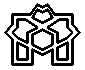 